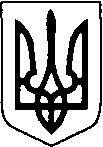 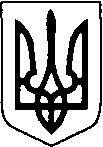 ВОЛИНСЬКА ОБЛАСНА ДЕРЖАВНА АДМІНІСТРАЦІЯ УПРАВЛІННЯ ОСВІТИ, НАУКИ ТА МОЛОДІ вул. Лесі Українки, 59 м. Луцьк, 43025, тел. (0332) 722 354, факс 722 319, e-mail: post@uon.voladm.gov.ua,                                                                              код ЄДРПОУ 39782790                                   № _                                         на № _________ від  __________ Начальникам управлінь освіти міських (міст обласного значення) рад, відділів освіти райдержадміністрацій, головам об’єднаних територіальних громад, керівникам закладів освіти обласного підпорядкування Щодо завдань ХVII обласного турніру юних правознавців Повідомляємо, що у вересні 2019 року комунальною установою «Волинська обласна Мала академія наук» буде проведено  ХVII обласний турнір юних правознавців.  Турнір проводитиметься відповідно до Положення про обласні турніри юних науковців, затвердженого наказом управління освіти, науки та молоді Волинської облдержадміністрації від 03 серпня 2017 року № 461, зареєстрованого в Головному територіальному управлінні юстиції у Волинській області 15 серпня 2017 року за № 76/1597. Надсилаємо перелік завдань ХVII обласного турніру юних правознавців  (додаток 1). До участі у турнірі допускаються збірні команди учнів 9 – 11 класів з районів та міст області, об’єднаних територіальних громад, закладів освіти обласного підпорядкування, сформованих відповідно до адміністративнотериторіального підпорядкування закладів загальної середньої освіти.  Просимо врахувати, що до участі в турнірі допускаються по одній команді від районів з поділом на об’єднані територіальні громади. Для участі в турнірі необхідно до 15  вересня 2019 року надіслати заявку відповідно до вказаної форми (додаток 2) на адресу комунальної установи «Волинська обласна Мала академія наук»: 43024, м. Луцьк, вул. В’ячеслава Чорновола, 3, комунальна установа «Волинська обласна Мала академія наук», e-mail: vvman92@gmail.com. Додатки на 2 арк. в 1 прим. Начальник управління                                                     Людмила ПЛАХОТНА     Лариса Роговська 727 151 Наталія  Миронюк 711 693  Додаток 1						             до листа управління освіти, науки						             та молоді облдержадміністрації						             __________ № ________                    Завдання XVІІ Всеукраїнського турніру юних правознавців 1. Державний суверенітет vs «суверенітет прав людини»: що є визначальним?2. Свобода слова vs право на повагу релігійних почуттів: правові межі та правові дозволи.3. Європейські правові стандарти: проблеми юридичного визначення та імплементації в Україні.4. Конституційне право на безоплатну професійну правничу допомогу: національні аспекти реалізації та зарубіжний досвід.5. Проблеми правової ідентифікації криптовалюти.6. Екологічна шкода: поняття та юридичні механізми відшкодування.7. Кримінальні проступки: панацея від дрібних злочинів чи обмеження прав підозрюваного?8. Злочинність у сфері інформаційних технологій: кримінологічні аспекти.9. Приховування злочину: кримінологічна характеристика та запобігання.10. Процедура перегляду довічних вироків: реалізація принципів кримінального права чи невідповідність процесам демократизації юридичної відповідальності.11. Принцип академічної доброчесності: проблеми реалізації та відповідальності.12. «Булінг» та «мобінг»: особливості юридичної відповідальності та проблеми впровадження.13. «Білий хакінг»: забезпечення інформаційної безпеки чи засіб маніпулювання?14. Протидія торгівлі людьми: проблеми міжнародно-правового регулювання.15. Рішення Європейського суду з прав людини: проблеми забезпечення виконання в Україні.Завдання на фінальний бій1. Державно-громадські форми взаємодії: пошук нових моделей.2. Зниження віку кримінальної відповідальності до 12 років: за і проти.3. Базова дотація vs реверсна дотація: «плюс» чи «мінус» реформи децентралізації державних фінансів?4. Медичний кодекс: утопія сьогодення чи заповнення правового вакууму у сфері охорони здоров’я?Додаток 2до листа управління освіти, науки тамолоді облдержадміністрації __________ № ________                    ЗАЯВКАна участь в  ХVII  обласному турнірі юних правознавців(2019–2020 н. р.)________________________________________ (назва району/міста/ закладу  освіти обласного підпорядкування)Керівник команди __________________________________________________                                           (прізвище, ім’я, по батькові, посада, яку займає)Мобільний телефон керівника команди (обов’язково)_____________________Електронна адреса _________________________________________________Адреса і контактний телефон _________________________________________________________________________________________________________  Начальник управління/відділу освіти/директор  ________ _______________                                                                                                (підпис)        (ініціали, прізвище)М.П. № з/пПрізвище, ім’я,по батькові учняРікнародженняКласНазва закладу  загальної середньої освіти